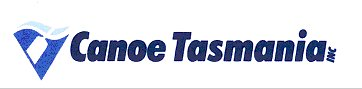 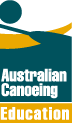 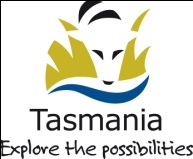 Definitions of Sea AwardsSea LeaderSea GuideEnclosed Sea Guide (new)Enclosed Sea Instructor (new)Sea InstructorFurther details inc. Evidence Guide for each award: http://canoe.org.au/education-safety/australian-canoeing-award-scheme-acas/Sea Leader – The holder of this award has been assessed and is qualified to lead groups of sea skills paddlers in sea kayaks at sea defined as outside of estuaries, embayments or other sheltering reefs or islands in moderate conditions:Conditions below Strong (21 knots) as defined by the Beaufort Scale and used by the Bureau of meteorology;Distances of up to 4 nautical miles from the nearest shore;Surf to 1m;Operations may also be conducted in conditions that exceed the above where a documented hazard;Identification and risk management process has been undertaken to ensure the participants skills and equipment are appropriate to the environment.
Sea leaders may also lead people at the level of intro to sea skills or equivalent paddlers in conditions that include:Wind conditions below 15 knots (forecast or observed);Crossings of less than 1 nautical mile;Surf to 0.5m;Not rounding a significant headland
Sea Guide – The holders of this award are qualified to guide groups of novices on activity and expedition based programs in sea kayaks at sea defined as outside of estuaries, embayments or other sheltering reefs or islands in moderate conditions:Below “strong wind warnings” conditions (forecast or observed of greater than 25 knots);Assessed in minimum winds of 11 – 16 knots;Areas of exposed coastline that is simple, not involving overfalls, tidal races, difficult landings or open crossings may be included;Crossings of less than 10 nautical miles;Breaking (overtopping) waves (sea) up to 1 m;Surf to 1m.Enclosed Sea Guide (new) – The holders of this award are qualified to guide groups of novices on activity and day based programs in sea kayaks in enclosed waters defined as Bays and Harbours:Moderate conditions (forecast or 11 – 16 knots);Assessed in minimum winds of 11 – 16 knots;Max 1.5 nautical miles from shore;Breaking (overtopping) waves (sea) up to 0.5m;No surfEnclosed Sea Instructor (new) – The holder of this award has demonstrated the ability to train individuals and groups on activity and day based programs in sea kayaks in enclosed sea defined as Bays and Harbours:Moderate conditions (forecast or 11 – 16 knots);Assessed in minimum winds of 11 – 16 knots;Max 1.5 nautical miles from shore;Breaking (overtopping) waves (sea) up to 0.5m;No surf.Sea Instructor – The holder of this award has demonstrated the ability to train individuals and groups from novices to instructors on activity and expedition based programs in sea kayaks at sea defined as outside of estuaries, embayments or other sheltering reefs or islands in moderate conditions:Below “strong wind warnings” conditions (forecast or observed of greater than 25 knots);Assessed in minimum winds of 11 –16 knots;Areas of exposed coastline that is simple, not involving overfalls, tidal races, difficult landings or open crossings may be included;Crossings of less than 10 nautical miles;Breaking (overtopping) waves (sea) up to 1m;Surf to 1m.Elements include but not limited to:EquipmentPaddling skillsRescue skillsNavigationRisk ManagementGroup ControlWeatherTrip PlanningSurf launch and landTowingRollingFurther assessment requirements:Logbook: Six Sea environment trips of a minimum of 3 hrs duration over a period of at least 2 yrs.Two different overnight coastal sea kayak tripsThree trips of at least 3 hrs in a coastal environment of at least 25 km distance.Current apply first aid certificateLogbook: Six Sea environment trips of a minimum of 3 hrs duration over a period of at least 2 yrs.Two different overnight coastal sea kayak tripsThree trips of at least 3 hrs in a coastal environment of at least 25 km distance.Current apply first aid certificateElements include but not limited to:EquipmentPaddling skillsRescue skillsNavigationRisk ManagementGroup ControlWeatherTrip PlanningSurf launch and landTowingRollingFurther assessment requirements:Logbook: Six Sea environment trips of a minimum of 3 hrs duration over a period of at least 2 yrs.Two different overnight coastal sea kayak tripsSix guided sea activities of at least 3 hrs duration as an observer under training or as an assistant Guide (must be in 2 different locations)One self-contained overnight trip in a sea environment of at least 25 km distance.Current apply first aid certificateLogbook: Six Sea environment trips of a minimum of 3 hrs duration over a period of at least 2 yrs.Two different overnight coastal sea kayak tripsSix guided sea activities of at least 3 hrs duration as an observer under training or as an assistant Guide (must be in 2 different locations)One self-contained overnight trip in a sea environment of at least 25 km distance.Current apply first aid certificateElements include but not limited to:EquipmentPaddling skillsRescue skillsNavigationRisk ManagementWeatherTrip PlanningTowingGroup ControlFurther assessment requirements:Logbook: Six enclosed sea environment trips of a minimum of 3 hrs duration over a period of at least 2 yrs.Two different overnight enclosed sea kayak tripsSix guided enclosed sea activities of at least 3 hrs duration as an observer under training or as an assistant Guide (must be in 2 different locations)Two guided enclosed sea activities of at least 6 hrs duration as lead guide under observation of a qualified guide.Current apply first aid certificateLogbook: Six enclosed sea environment trips of a minimum of 3 hrs duration over a period of at least 2 yrs.Two different overnight enclosed sea kayak tripsSix guided enclosed sea activities of at least 3 hrs duration as an observer under training or as an assistant Guide (must be in 2 different locations)Two guided enclosed sea activities of at least 6 hrs duration as lead guide under observation of a qualified guide.Current apply first aid certificateElements include but not limited to:EquipmentPaddling skillsRescue skillsNavigationRisk ManagementWeatherTrip PlanningTowingGroup ControlSkill & knowledge transferTeaching ModelsFurther assessment requirements:Logbook: Six enclosed sea environment trips of a minimum of three hours duration over a period of at least two years.Two different overnight enclosed sea kayak trips.Six guided enclosed sea activities of at least three hours duration as an observer under training or as an assistant Guide (must be in two different locations).Two guided enclosed sea activities of at least six hours duration as lead guide under observation of a qualified Guide.Six practical instructional activities in enclosed sea of at least three hours duration, of which three as the lead Instructor.Four theory sessions as an observer under training or as an assistant Instructor, of which two as the lead Instructor.Current Apply first aid certificateLogbook: Six enclosed sea environment trips of a minimum of three hours duration over a period of at least two years.Two different overnight enclosed sea kayak trips.Six guided enclosed sea activities of at least three hours duration as an observer under training or as an assistant Guide (must be in two different locations).Two guided enclosed sea activities of at least six hours duration as lead guide under observation of a qualified Guide.Six practical instructional activities in enclosed sea of at least three hours duration, of which three as the lead Instructor.Four theory sessions as an observer under training or as an assistant Instructor, of which two as the lead Instructor.Current Apply first aid certificateElements include but not limited to:EquipmentPaddling skillsRescue skillsNavigationRisk ManagementWeatherTrip PlanningTowingRollingSurf launch and landGroup ControlSkill & knowledge transferTeaching ModelsFurther assessment requirements:Logbook: Six Sea environment trips of a minimum of three hours duration over a period of at least two yearsTwo different overnight coastal sea kayak tripsSix guided sea activities of at least three hours duration as an observer under training or as an assistant Guide (must be in two different locations)Two guided sea activities of at least six hours duration as lead guide under observation of a qualified guideTwo self-contained overnight trip in a sea environment of at least 25 km distance.Six practical instructional activities at sea of at least three hours duration, of which three as the lead InstructorOne overnight as an observer under training or as an assistant InstructorFour theory sessions as an observer under training or as an assistant Instructor, of which two as the lead InstructorCurrent Apply first aid certificateLogbook: Six Sea environment trips of a minimum of three hours duration over a period of at least two yearsTwo different overnight coastal sea kayak tripsSix guided sea activities of at least three hours duration as an observer under training or as an assistant Guide (must be in two different locations)Two guided sea activities of at least six hours duration as lead guide under observation of a qualified guideTwo self-contained overnight trip in a sea environment of at least 25 km distance.Six practical instructional activities at sea of at least three hours duration, of which three as the lead InstructorOne overnight as an observer under training or as an assistant InstructorFour theory sessions as an observer under training or as an assistant Instructor, of which two as the lead InstructorCurrent Apply first aid certificate